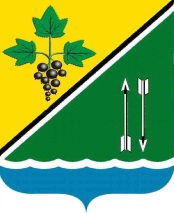 РЕВИЗИОННАЯ КОМИССИЯ КАРГАТСКОГО РАЙОНАНОВОСИБИРСКОЙ ОБЛАСТИЭКСПЕРТНОЕ ЗАКЛЮЧЕНИЕ по результатам внешней проверки годового отчёта об исполнении бюджета Верх-Каргатского сельсовета Каргатского района Новосибирской области за 2015 год29.04.2016Экспертное заключение Ревизионной комиссии Каргатского района по результатам внешней проверки годового отчёта об исполнении бюджета Верх-Каргатского сельсовета Каргатского района Новосибирской области за 2015 год (далее – отчёт об исполнении местного бюджета за 2015 год) подготовлено в соответствие статье 264.4 Бюджетного кодекса Российской Федерации (далее – БК РФ), статье 53 Положения о бюджетном процессе и бюджетном устройстве в Верх-Каргатском сельсовете Каргатского района Новосибирской области, утверждённого решением 4-й сессии 4 созыва Совета депутатов Верх-Каргатского сельсовета Каргатского района Новосибирской области от 02.11.2010 № 21 (далее – Положение о бюджетном процессе), пункту 3 статьи 4 Положения о Ревизионной комиссии Каргатского района Новосибирской области, утверждённого решением 14 сессии 2 созыва Совета депутатов Каргатского района Новосибирской области от 23.11.2011 № 157, пункту 1 Соглашения о передаче полномочий ревизионной комиссии Каргатского района от 14.03.2014, пункту 12 Плана работы Ревизионной комиссии Каргатского района на 2016 год.Отчёт об исполнении местного бюджета за 2015 год с пояснительной запиской и дополнительными материалами поступил в Ревизионную комиссию в срок, установленный пунктом 3 статьи 264.4 БК РФ.В соответствие пункту 1 статьи 264.4 БК РФ:«Годовой отчет об исполнении бюджета до его рассмотрения в законодательном (представительном) органе подлежит внешней проверке, которая включает внешнюю проверку бюджетной отчетности главных администраторов бюджетных средств и подготовку заключения на годовой отчет об исполнении бюджета».В соответствии пункту 3 статьи 264.1 БК РФ предоставлена вся указанная бюджетная отчётность.1. Макроэкономические условия исполнения местного бюджета в 2015 годуПлощадь территории муниципального образования составляет 89576 га, из них сельхозугодия – 38141 га или 42,6%.Площадь жилищного фонда – 14,7 тыс. м2, в том числе площадь муниципального жилищного фонда – 13,0 тыс. м2.В состав Верх-Каргатского сельсовета входят два населённых пункта – село Верх-Каргат и посёлок Натальинский.На территории муниципального образования одно промышленное предприятие, одно сельскохозяйственное предприятие и два крестьянско-фермерских хозяйства.В течение 2013-2015 годов продолжает уменьшаться численность населения, с 454 до 435 человек. Эта же тенденция сохраняется в ситуации с трудовыми ресурсами, уменьшение с 242 до 214 человек. Средняя заработная плата увеличивается ежегодно: с 8030 руб. в 2013 году до 10800 руб. в 2015 году.2. Соблюдение бюджетного законодательства при организации исполнения местного бюджета в 2015 году2.1. Система исполнения местного бюджета соответствует БК РФ, Положению о бюджетном процессе: бюджетные полномочия администрация Верх-Каргатского сельсовета исполняет в соответствии со статьёй 32 Положения о бюджетном процессе; утверждён перечень получателей средств местного бюджета (администрация Верх-Каргатского сельсовета, МКУК «Верх-Каргатский социально-культурный комплекс»), соблюдается принцип подведомственности при финансировании (отсутствие среди получателей коммерческих организаций, учреждений других бюджетов).2.2. Утверждены лимиты бюджетных обязательств, сводная бюджетная роспись, бюджетная смета.2.3. Размещение заказа на поставку товаров, работ, услуг для государственных и муниципальных нужд производится в соответствие Федеральным законом от 05.04.2014 № 44-ФЗ «О контрактной системе в сфере закупок товаров, работ, услуг для обеспечения государственных и муниципальных нужд». В результате анализа реестра закупок нарушений Федерального закона от 05.04.2014 № 44-ФЗ не выявлено.Предоставленный реестр закупок не соответствует пункту 2 статьи 73 БК РФ:«Реестры закупок, осуществленных без заключения государственных или муниципальных контрактов, должны содержать следующие сведения:краткое наименование закупаемых товаров, работ и услуг;наименование и местонахождение поставщиков, подрядчиков и исполнителей услуг;цена и дата закупки».2.4. Проанализировано общее соответствие бюджетной отчетности требованиям, предъявляемым Инструкцией, утвержденной Приказом Минфина РФ № 191н от 28.12.2010.Присутствуют все обязательные формы, однако:- в таблице № 7 «Сведения о результатах внешнего государственного (муниципального) финансового контроля» к пояснительной записке (ф. 0503160) не указана информация о внешних контрольных мероприятиях, проведённых Ревизионной комиссией Каргатского района (на данное замечание было указано в экспертном заключении по результатам внешней проверки годового отчёта об исполнении бюджета за 2014 год);- в форме 0503164 «Сведения об исполнении бюджета» не указаны причины отклонений;- в форме 0503177 «Сведения об использовании информационно-коммуникационных технологий» не указаны основные цели произведенных расходов.2.5. Из формы 0503169 «Сведения о дебиторской и кредиторской задолженности» следует, что дебиторская задолженность на 01.01.2016 составляет 141584,19 руб. Данные  формы 0503169 соответствуют данным формы 0503120 «Баланс исполнения бюджета». Объём дебиторской задолженности по сравнению с 2014 годом увеличился на 94261,04 руб. или в 3 раза.Ревизионная комиссия отмечает, что на начало и конец 2015 года имеется дебиторская задолженность по коду счёта 020622000 в сумме 272,00 руб., по коду счёта 020623000 – в сумме 30102,51 руб. Данный факт свидетельствует о недостаточном контроле администрации за дебиторской задолженностью в течение года.Из формы 0503169 «Сведения о дебиторской и кредиторской задолженности» следует, что кредиторская задолженность на 01.01.2016 составляет 15581,63 руб. Данные  формы 0503169 соответствуют данным формы 0503120 «Баланс исполнения бюджета». Объём кредиторской задолженности по сравнению с 2014 годом снизился на 467389,00 руб. или 82,1%.3. Анализ долговой политики Верх-Каргатского сельсоветаСогласно отчёту об исполнении местного бюджета за 2015 год, доходы местного бюджета за 2015 год исполнены в объёме 11736,4 тыс. руб., расходы – в объёме 11879,1 тыс. руб. Соответственно, дефицит местного бюджета составил 142,7 тыс. руб., в 2014 году местный бюджет был исполнен с профицитом 160,4 тыс. руб.Предельный размер дефицита местного бюджета превысил установленный вторым абзацем пункта 3 статьи 92.1 БК РФ уровень (5%) и составил 24,4% утверждённого общего годового объёма доходов бюджета без учёта утверждённого объёма безвозмездных поступлений. Но, в соответствие третьему абзацу пункта 3 статьи 92.1 БК РФ это допустимо, так как источником финансирования дефицита бюджета утверждено изменение остатков средств на счетах по учету средств местного бюджета.Следует отметить, что при планировании местного бюджета на 2015 год правильно учтены остатки средств на счетах в органе казначейства, а именно, согласно отчёту формы 0503140 «Баланс по поступлениям и выбытиям бюджетных средств» остаток средств на 01.01.2015 – 308687,27 руб., фактически в источниках финансирования дефицита бюджета запланировано 308687,27 руб. Несоответствия нет.4. Анализ исполнения доходов местного бюджетаМестный бюджет на 2015 год по доходам в объёме 7407,9 тыс. руб. утверждён решением 36 сессии 4 созыва Совета депутатов Верх-Каргатского сельсовета Каргатского района Новосибирской области от 23.12.2014 № 131. Решениями от 16.04.2015 № 139, от 09.10.2015 № 10, от 25.12.2015 № 20, были внесены изменения в плановые назначения по доходам. По итогам всех внесённых изменений утверждённый объём доходов составляет 11607,3 тыс. руб.В отчёте об исполнении местного бюджета за 2015 год плановый показатель по доходам составляет 11767,6 тыс. руб. Разница между утверждёнными бюджетными назначениями и данными годового отчёта составляет 160,3 тыс. руб. Тем самым нарушена статья 32 БК РФ: «Принцип полноты отражения доходов, расходов и источников финансирования дефицитов бюджетов означает, что все доходы, расходы и источники финансирования дефицитов бюджетов в обязательном порядке и в полном объеме отражаются в соответствующих бюджетах».Исполнение местного бюджета по доходам за 2015 год составило 11736,4 тыс. руб. или 99,7% к плану (недоисполнение – 31,2 тыс. руб.).Из общей суммы доходов налоговые и неналоговые поступления составили 583,8 тыс. руб. или 5,0%, безвозмездные поступления – 11152,6 тыс. руб. или 95,0%.По сравнению с предыдущим годом поступления в местный бюджет в целом увеличились на 3197,3 тыс. руб. или на 37,4%, в том числе поступления налоговых и неналоговых доходов увеличились на 163,5 тыс. руб. или на 38,9%, безвозмездные поступления увеличились на 3033,8 тыс. руб. или на 37,4%.Налоговые доходы местного бюджета за 2015 год исполнены в объеме 442,1 тыс. руб. или 113,3% от плановых назначений.Подробный анализ поступления налоговых доходов представлен в таблице 1.Таблица 1. Структура и динамика поступления налоговых доходов местного бюджета, тыс. руб.Увеличение поступлений налоговых доходов по отношению к 2014 году связано с включением в состав налоговых доходов акцизов по подакцизным товарам.Неналоговые доходы местного бюджета за 2015 год исполнены в объеме 141,7 тыс. руб. или 100% от плановых назначений.Подробный анализ поступления неналоговых доходов представлен в таблице 2.Таблица 2. Структура и динамика поступления неналоговых доходов местного бюджета, тыс. руб.В связи с изменением в БК РФ доходы от аренды за земельные участки, расположенные в сельских поселениях, поступают по нормативу 100% в бюджет муниципального района.В пояснительной записке отсутствует информация о значительном снижении поступления доходов от оказания платных услуг по отношению к 2014 году.Безвозмездные поступления местного бюджета за 2015 год исполнены в объеме 11152,6 тыс. руб. или 99,3% от плановых назначений (недоисполнение – 83,2 тыс. руб.).Подробный анализ поступления безвозмездных поступлений представлен в таблице 3.Таблица 3. Структура безвозмездных поступлений местного бюджета, тыс. руб.5. Анализ исполнения расходов местного бюджетаМестный бюджет на 2015 год по расходам в объёме 7407,9 тыс. руб. утверждён решением 36 сессии 4 созыва Совета депутатов Верх-Каргатского сельсовета Каргатского района Новосибирской области от 23.12.2014 № 131. Решениями от 16.04.2015 № 139, от 09.10.2015 № 10, от 25.12.2015 № 20, были внесены изменения в плановые назначения по расходам. По итогам всех внесённых изменений утверждённый объём расходов составляет 11916,0 тыс. руб.В отчёте об исполнении местного бюджета за 2015 год плановый показатель по расходам составляет 12076,3 тыс. руб. Разница между утверждёнными бюджетными назначениями и данными годового отчёта составляет 160,3 тыс. руб. Тем самым нарушена статья 32 БК РФ.Исполнение местного бюджета по расходам за 2015 год составило 11879,1 тыс. руб. или 98,4% к плану (неисполнение – 197,2 тыс. руб.).Информация о структуре и динамике расходов местного бюджета в 2013-2015 годах представлена в таблице 4.Таблица 4. Анализ структуры расходов местного бюджета, тыс. руб.По разделу 01 «Общегосударственные вопросы» расходы в 2015 году исполнены в объёме 1994,5 тыс. руб. или 100,0% к плану. Удельный вес раздела в расходах бюджета составил 16,8%.При анализе исполнения местного бюджета за 2014 год установлено, что расходы на содержание главы муниципального образования в объёме 555167,3 руб. не соответствуют нормативу 464285 руб., установленному постановлением администрации Новосибирской области от 28.12.2007 № 206-па. Превышение 90,9 тыс. руб. Тем самым нарушен пункт 2 статьи 136 БК РФ.Проанализированы расходы на содержание органов местного самоуправления на соответствие нормативу, установленному постановлением администрации Новосибирской области от 28.12.2007 № 206-па.Фактические расходы составляют 1328,7 тыс. руб., не включаются в норматив расходы на содержание зданий и помещений муниципальной собственности, занимаемых администрациями поселений с численностью населения менее 3000 человек, в сумме 165,0 тыс. руб., а также расходы, связанные с передачей полномочий муниципальному району, в сумме 33,2 тыс. руб. Норматив – 1113,0 тыс. руб. (435 человек * 2558,7 руб.). Значит, 1328,7-1113,0-165,0-33,2=17,5 тыс. руб. Следовательно, превышение норматива составляет 17,5 тыс. руб. Тем самым нарушен пункт 2 статьи 136 БК РФ.Для расчёта норматива использована численность населения по данным органа статистики на  01.01.2015 – 435 человек согласно постановлению администрации Новосибирской области от 28.12.2007 № 206-па.По разделу 02 «Национальная оборона» расходы в 2015 году исполнены в объёме 77,4 тыс. руб. или 100% к плану. Удельный вес раздела в расходах бюджета составил 0,7%.По разделу 03 «Национальная безопасность и правоохранительная деятельность» расходы в 2015 году исполнены в объёме 3456,5	 тыс. руб. или 97,6% к плану (недоисполнение – 83,2 тыс. руб.). Удельный вес раздела в расходах бюджета составил 29,1%.Согласно пояснительной записке увеличение расходов по данному разделу по отношению к 2014 году связано со строительством водозаборной скважины в п. Натальинский.По разделу 04 «Национальная экономика» расходы в 2015 году исполнены в объёме 118,7 тыс. руб. или 74,2% к плану (недоисполнение – 41,3 тыс. руб.). Удельный вес раздела в расходах бюджета составил 1,0%Ревизионная комиссия отмечает следующее:1) уточнённые бюджетные назначения по разделу/подразделу 0409 «Дорожное хозяйство (дорожные фонды)» составляют 160,0 тыс. руб., что меньше уточнённых бюджетных назначений по КБК 294 1 03 02000 01 0000 110 «Акцизы по подакцизным товарам (продукции), производимым на территории Российской Федерации» в сумме 250,9 тыс. руб., тем самым нарушен пункт 5 статьи 179.4 БК РФ:«Объем бюджетных ассигнований муниципального дорожного фонда утверждается решением о местном бюджете на очередной финансовый год (очередной финансовый год и плановый период) в размере не менее прогнозируемого объема доходов бюджета муниципального образования, установленных решением представительного органа муниципального образования, указанным в абзаце первом настоящего пункта, от:акцизов на автомобильный бензин, прямогонный бензин, дизельное топливо, моторные масла для дизельных и (или) карбюраторных (инжекторных) двигателей, производимые на территории Российской Федерации, подлежащих зачислению в местный бюджет;иных поступлений в местный бюджет, утвержденных решением представительного органа муниципального образования, предусматривающим создание муниципального дорожного фонда».2) исполнение по разделу/подразделу 0409 «Дорожное хозяйство (дорожные фонды)» составляет 118,7 тыс. руб., что меньше уточнённых бюджетных назначений по КБК 294 1 03 02000 01 0000 110 «Акцизы по подакцизным товарам (продукции), производимым на территории Российской Федерации» в сумме 250,9 тыс. руб., разница в сумме 132,2 тыс. руб. должна быть направлена на увеличение бюджетных ассигнований муниципального дорожного фонда в 2016 году в соответствие пункту 5 статьи 179.4 БК РФ:«Бюджетные ассигнования муниципального дорожного фонда, не использованные в текущем финансовом году, направляются на увеличение бюджетных ассигнований муниципального дорожного фонда в очередном финансовом году».По разделу 05 «Жилищно-коммунальное хозяйство» расходы в 2015 году исполнены в объёме 1804,0 тыс. руб. или 98,4% к плану (недоисполнение – 29,1 тыс. руб.). Удельный вес раздела в расходах бюджета составил 15,2%.Согласно пояснительной записке по данному разделу производились расходы на содержание коммунального хозяйства (1615,5 тыс. руб.) и благоустройство территории поселения (188,5 тыс. руб.).По разделу 08 «Культура, кинематография» расходы в 2015 году исполнены в объёме 4404,6 тыс. руб. или 99,2% к плану (недоисполнение – 35,2 тыс. руб.). Удельный вес раздела в расходах бюджета составил 37,1%. По разделу 10 «Социальная политика» расходы в 2015 году исполнены в объёме 23,3 тыс. руб. или 73,5% к плану (неисполнение – 8,4 тыс. руб.). Удельный вес раздела в расходах бюджета составил 0,2%.Вывод: годовой отчёт об исполнении бюджета Верх-Каргатского сельсовета Каргатского района Новосибирской области за 2015 год признать недостоверным.Учитывая изложенное, Ревизионная комиссия предлагает:Администрации Верх-Каргатского сельсовета:1) при ведении реестра закупок строго следовать пункту 2 статьи 73 БК РФ (на данное нарушение было указано в экспертном заключении по результатам внешней проверки годового отчёта об исполнении бюджета за 2014 год);2) таблица 7 к пояснительной записке 0503160 должна содержать все данные о внешних контрольных мероприятиях (на данное замечание было указано в экспертном заключении по результатам внешней проверки годового отчёта об исполнении бюджета за 2014 год).3) формы бюджетной отчётности (0503164, 0503177) должны содержать всю необходимую информацию;4) уточнённые бюджетные назначения в годовом отчёте должны быть подтверждены решением о внесении изменений в решение о бюджете или должны быть указаны объективные причины несоответствию показателей;5) провести работу с дебиторской задолженностью, сложившейся на 01.01.2015 и непогашенной на 01.01.2016;6) при планировании и исполнении местного бюджета лимиты на содержание главы поселения должны соответствовать нормативам, установленным постановлением администрации Новосибирской области от 28.12.2007 № 206-па, или должна быть указана объективная причина превышению норматива;7) при исполнении местного бюджета лимиты на содержание органов местного самоуправления должны соответствовать нормативам, установленным постановлением администрации Новосибирской области от 28.12.2007 № 206-па, или должна быть указана объективная причина превышению норматива;8) при планировании и использовании бюджетных ассигнований муниципального дорожного фонда строго следовать пункту 5 статьи 179.4 БК РФ;9) при исполнении бюджета 2016 года увеличить бюджетные ассигнования муниципального дорожного фонда за счёт остатков 2015 года в объёме не менее 132,2 тыс. руб.Совету депутатов Верх-Каргатского сельсовета: учесть изложенные в настоящем заключении замечания при рассмотрении отчёта об исполнении бюджета Верх-Каргатского сельсовета Каргатского района Новосибирской области за 2015 год.Экспертное заключение направить в администрацию Верх-Каргатского сельсовета и Совет депутатов Верх-Каргатского сельсовета.Председатель Ревизионной комиссии				Т.Г. Белоусова	Инспектор Ревизионной комиссии					А.В. ДовгучицНаименования доходаИсполнение бюджетаИсполнение бюджетаИсполнение бюджетаДоля в общем объёме налоговых доходовДоля в общем объёме налоговых доходовДоля в общем объёме налоговых доходовАбсолютный прирост (тыс. руб./проценты)Абсолютный прирост (тыс. руб./проценты)Наименования дохода2013201420152013201420152014 к 20132015 к 2014НДФЛ144,7132,7138,787,1%92,4%31,4%-12,0 / -8,3%6,0 / 4,5%Акцизы288,365,2%Единый с/х налог10,81,71,66,5%1,2%0,4%-9,1 / -84,3%-0,1 / -5,9%Налог на имущество физических лиц6,33,54,53,8%2,4%1,0%-2,8 / -44,4%1,0 / 28,6%Земельный налог4,35,79,02,6%4,0%2,0%1,4 / 32,6%3,3 / 57,9%Итого налоговых доходов166,1143,6442,1100%100%100%-22,5 / -13,5%298,5 / 207,9%Наименования доходаИсполнение бюджетаИсполнение бюджетаИсполнение бюджетаДоля в общем объёме неналоговых доходовДоля в общем объёме неналоговых доходовДоля в общем объёме неналоговых доходовАбсолютный прирост (тыс. руб./проценты)Абсолютный прирост (тыс. руб./проценты)Наименования дохода2013201420152013201420152014 к 20132015 к 2014Аренда земли12,613,63,0%4,9%1,0 / 7,9%Платные услуги93,0114,36,422,4%41,3%4,5%21,3 / 22,9%-107,9 / -94,4%Возмещение затрат309,6148,8119,674,6%53,8%84,4%-160,8 / -51,9%-29,2 / -19,6%Штрафы15,711,1%Итого неналоговых доходов415,2276,7141,7100%100%100%-138,5 / -33,4%-135,0 / -48,8%Наименования доходаИсполнение бюджетаИсполнение бюджетаИсполнение бюджетаДоля в общем объёме безвозмездных поступленийДоля в общем объёме безвозмездных поступленийДоля в общем объёме безвозмездных поступленийАбсолютный прирост (тыс. руб./проценты)Абсолютный прирост (тыс. руб./проценты)Наименования дохода2013201420152013201420152014 к 20132015 к 2014Дотации5431,56911,46645,674,0%85,1%59,6%1479,9 / 27,2%-265,8 / -3,8%Субсидии1653,5796,2634,622,5%9,8%5,7%-857,3 / -51,8%-161,6 / -20,3%Субвенции66,172,877,50,9%0,9%0,7%6,7 / 10,1%4,7 / 6,5%ИМБТ190,6394,83794,92,6%4,9%34,0%204,2 / 107,1%3400,1 / 9,6 разВозврат остатков МБТ-56,4Итого безвозмездных поступлений7341,78118,811152,6100%100%100%777,1 / 10,6%3033,8 / 37,4%Наименование статей расходовИсполнение бюджетаИсполнение бюджетаИсполнение бюджетаДоля в общих расходахДоля в общих расходахДоля в общих расходахАбсолютный прирост (тыс. руб./проценты)Абсолютный прирост (тыс. руб./проценты)Наименование статей расходов2013201420152013201420152014 к 20132015 к 2014Общегосударственные вопросы1579,51607,91994,520,2%19,2%16,8%28,4 / 1,8%386,6 / 24,0%Национальная оборона66,072,777,40,8%0,9%0,7%6,7 / 10,2%4,7 / 6,5%Национальная безопасность и правоохранительная деятельность64,4288,53456,50,8%3,4%29,1%224,1 / 4,5 раза3168,0 / 12 разНациональная экономика18,8455,6118,70,2%5,4%1,0%436,8 / 24,2 раза-336,9 / -73,9%Жилищно-комму-нальное хозяйство960,7872,71804,012,3%10,4%15,2%-88,0 / -9,2%931,3 / 106,7%Культура, кинематография5118,65073,94404,665,5%60,6%37,1%-44,7 / -0,9%-669,3 / -13,2%Социальная политика7,77,423,30,1%0,1%0,2-0,3 / -3,9%15,9 / 214,9%Итого расходов7815,78378,711879,1100%100%100%563,0 / 7,2%3500,4 / 41,8%